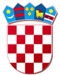 REPUBLIKA HRVATSKAVARAŽDINSKA ŽUPANIJAOSNOVNA ŠKOLA VELIKI BUKOVECŠKOLSKI ODBOR KLASA: 003-06/20-01/1URBROJ: 2186-140-07-20-32Veliki Bukovec, 3. studenog 2020.svim članovima ŠOP O Z I V - dopuna     45. sjednica Školskog odbora održat će se u srijedu, 4.11.2020. godine u vremenu od 12:00 do 17:00 sati elektronskim putem temeljem članka 57. Statuta Osnovne škole Veliki BukovecDNEVNI RED:Verifikacija Zapisnika s prethodne sjedniceSuglasnost ŠO ravnateljici za zasnivanje radnog odnosa po natječaju za stručnog suradnika/icu-defektolog na određeno puno radno vrijeme, zamjena za porodiljniDonošenje Pravilnika o načinu korištenja vlastitih prihoda                                                                                     Predsjednica Školskog odbora:                                                                                                        Verica Šehić